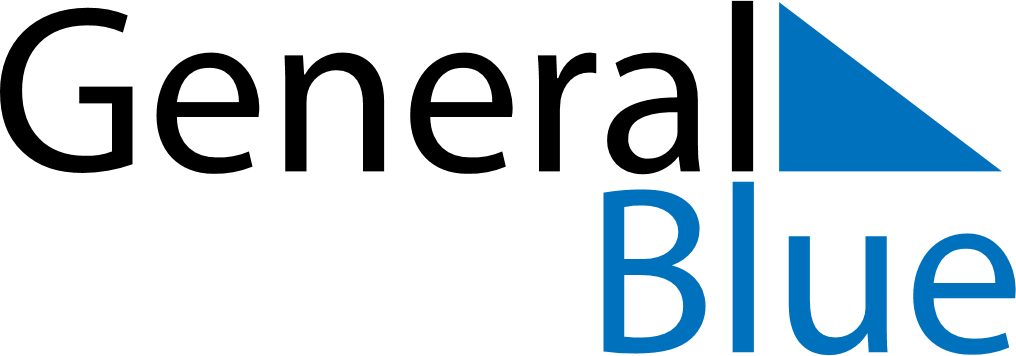 April 2024April 2024April 2024April 2024April 2024April 2024Kaitang, Guizhou, ChinaKaitang, Guizhou, ChinaKaitang, Guizhou, ChinaKaitang, Guizhou, ChinaKaitang, Guizhou, ChinaKaitang, Guizhou, ChinaSunday Monday Tuesday Wednesday Thursday Friday Saturday 1 2 3 4 5 6 Sunrise: 6:38 AM Sunset: 7:04 PM Daylight: 12 hours and 26 minutes. Sunrise: 6:37 AM Sunset: 7:04 PM Daylight: 12 hours and 27 minutes. Sunrise: 6:36 AM Sunset: 7:05 PM Daylight: 12 hours and 29 minutes. Sunrise: 6:34 AM Sunset: 7:05 PM Daylight: 12 hours and 30 minutes. Sunrise: 6:33 AM Sunset: 7:06 PM Daylight: 12 hours and 32 minutes. Sunrise: 6:32 AM Sunset: 7:06 PM Daylight: 12 hours and 34 minutes. 7 8 9 10 11 12 13 Sunrise: 6:31 AM Sunset: 7:07 PM Daylight: 12 hours and 35 minutes. Sunrise: 6:30 AM Sunset: 7:07 PM Daylight: 12 hours and 37 minutes. Sunrise: 6:29 AM Sunset: 7:08 PM Daylight: 12 hours and 38 minutes. Sunrise: 6:28 AM Sunset: 7:08 PM Daylight: 12 hours and 40 minutes. Sunrise: 6:27 AM Sunset: 7:09 PM Daylight: 12 hours and 41 minutes. Sunrise: 6:26 AM Sunset: 7:09 PM Daylight: 12 hours and 43 minutes. Sunrise: 6:25 AM Sunset: 7:10 PM Daylight: 12 hours and 44 minutes. 14 15 16 17 18 19 20 Sunrise: 6:24 AM Sunset: 7:10 PM Daylight: 12 hours and 46 minutes. Sunrise: 6:23 AM Sunset: 7:11 PM Daylight: 12 hours and 47 minutes. Sunrise: 6:22 AM Sunset: 7:11 PM Daylight: 12 hours and 49 minutes. Sunrise: 6:21 AM Sunset: 7:12 PM Daylight: 12 hours and 50 minutes. Sunrise: 6:20 AM Sunset: 7:12 PM Daylight: 12 hours and 52 minutes. Sunrise: 6:19 AM Sunset: 7:13 PM Daylight: 12 hours and 53 minutes. Sunrise: 6:18 AM Sunset: 7:13 PM Daylight: 12 hours and 55 minutes. 21 22 23 24 25 26 27 Sunrise: 6:17 AM Sunset: 7:14 PM Daylight: 12 hours and 56 minutes. Sunrise: 6:16 AM Sunset: 7:15 PM Daylight: 12 hours and 58 minutes. Sunrise: 6:16 AM Sunset: 7:15 PM Daylight: 12 hours and 59 minutes. Sunrise: 6:15 AM Sunset: 7:16 PM Daylight: 13 hours and 0 minutes. Sunrise: 6:14 AM Sunset: 7:16 PM Daylight: 13 hours and 2 minutes. Sunrise: 6:13 AM Sunset: 7:17 PM Daylight: 13 hours and 3 minutes. Sunrise: 6:12 AM Sunset: 7:17 PM Daylight: 13 hours and 5 minutes. 28 29 30 Sunrise: 6:11 AM Sunset: 7:18 PM Daylight: 13 hours and 6 minutes. Sunrise: 6:10 AM Sunset: 7:18 PM Daylight: 13 hours and 7 minutes. Sunrise: 6:10 AM Sunset: 7:19 PM Daylight: 13 hours and 9 minutes. 